Exercices supplémentairesRéduis si possible les expressions suivantesComplète les égalités Réduis les expressions qui peuvent l’êtreCalcule les valeurs numériques des expressions suivantes	a = -3	b = -2	c = 4	d = 5a + b + c + d =ab + cd =ac – bd =a – c – d + b =(a + b) – (c – d) =(d – c) .(a – b) =ac + bd =a + c . b + d =a . b . c . d =2a + + 4(c + d) =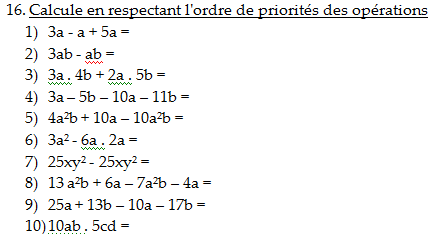 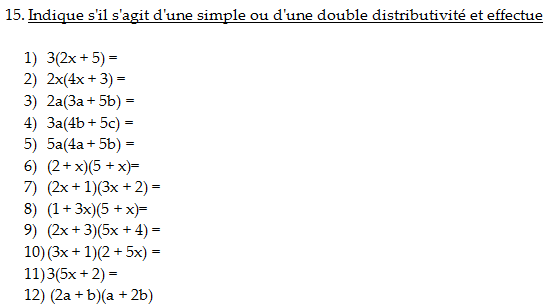 2a . 3b = …………………..5x² - 3x² = …………………..3b . ( -b²) = …………………….2a . (-3b) = ………………..4x – x = ……………………..3b – b² = ……………………….-4a – 2a = ………………….-2x² - 3x² = …………………-3b – b = ……………………….2a – 3b = ………………….3a – 2b = ……………………- b² + 2b² = …………………….-2a + 3a = ………………….3b² - b² = ……………………4a + 4a = ……………………….15a = 5a + ………………6a = 6a + ………………..8a² = 2a .  ……………….20a = 5a .   ………………4a = 5a - …………………10 a²b = 5ab . ……………8a = -4 .   ……………….- 4a = 4a .  ……………….36 b² = 9 .  ………………..2a . ( -3b) = ……………………..8xy² - ax + 5 + 8ax – 3xy² = ………..………- 4a . (-2b) = …………………….4a² . (-2x) . (-6x) = ………………………….-4a . 2c . (-5b) = ………………..5a² - 3b + 7a – a² + 5b = …………………….-4ab – 2a + 3ab – a = ……………………………3a . a² . 5b² . (-2x) = …………………………- 7a² - ab + 3a² + 5ab = ………………………….6a . ( - 4x) – (-8x) . 2a = …………………….